Office Premises To LetUnit 32 Carlisle Enterprise CentreJames Street, Carlisle, CA2 5BB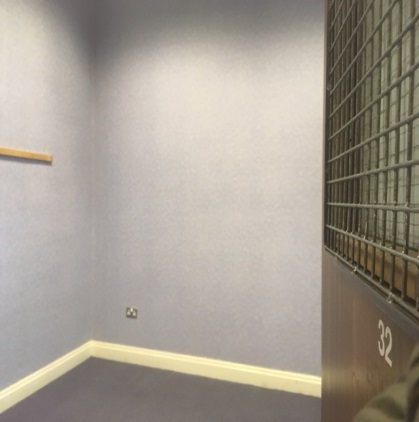 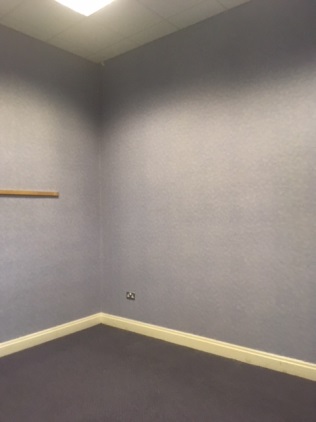 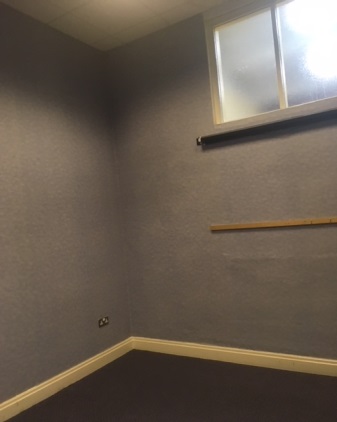 Ideally situated close to Carlisle city centre, in close proximity to railway station and city centre amenitiesSmall unit ideal for office or storage space.  Internal light.Gross internal area of 15.07 sqm Available utilities include communal water and electricity supplyFree car parking and central post box Flexible access with communal W.C., welfare facilities and meeting roomsCCTVCompetitively priced at £130.58 (excl VAT) per month inclusive of all service charges (excluding utilities)CONTACT: 01228 817212 or enterprisecentre@carlisle.gov.uk for further details or to arrange a viewing